ATA DE REALIZAÇÃO DO PREGÃO PRESENCIAL Nº. 000013/2017PROCESSO DE LICITAÇÃO Nº.	: 000065/2017MODALIDADE				: PregãoOBJETO DA LICITAÇÃO		: Aquisição de Gêneros AlimentíciosAos 25 de abril de 2017, reuniu-se o Pregoeiro Oficial Sr. Marco Antonio de Carvalho, deste Órgão e membros da Equipe de Apoio, Juscilane Barbosa Santos e Renato Ramos Flores, designados pelo Prefeito Municipal, através da Portaria nº. 033/2017 de 13 de janeiro de 2017, para, em atendimento às disposições contidas na Lei 10.520/2002, realizar os procedimentos relativos ao Pregão Presencial nº 000013/2017, referente ao Processo nº. 000065/2017. Objeto: Aquisição de Gêneros Alimentícios, em conformidade com as disposições contidas no Edital, o Pregoeiro abriu a sessão pública e efetuou o credenciamento do(s) interessado(s). os representantes das respectivas empresas. Amazonia Distribuidora Ltda., Casa de Carnes Algodões Ltda, Comercial Angos e Luciene Maria Miguel & CIA Ltda - ME. A seguir foram recebidos os envelopes contendo as propostas e as documentações de habilitação. Procedeu-se à abertura dos envelopes de propostas e aos registros dos preços apresentados pelo(s) respectivo(s) licitante(s). A(s) proponente(s) foi(ram) classificada(s) e convocada(s) para apresentação de lances, de acordo com o disposto nos incisos VIII e IX, do Art.4º, da Lei 10.520/02. Após essa fase, foi iniciada a fase competitiva, sendo apresentados os lances registrados no histórico que, ao final da sessão, produziram os seguintes resultados conforme anexos. Depois de verificada a regularidade da documentação do(s) licitante(s) melhor(es) classificado(s), o(s) mesmo(s) foi(ram) declarado(s) vencedor(es) do(s) respectivo(s) Itens, tendo sido, então, concedida a palavra ao(s) participante(s) do certame para manifestação da intenção de recurso, não havendo manifestação. Após foi divulgado o resultado da licitação conforme indicado no quadro abaixo. Nada mais havendo a declarar, foi encerrada a sessão cuja ata foi lavrada e assinada pelo Pregoeiro Oficial e Equipe de Apoio e participante(s).VENCEDORES DOS LANCESComissão de Licitação:Participantes:Amazonia Indústria e Comércio Ltda66.476.052/0001-47Kelson Menezes Rosa054.201.036-48Casa de Carnes Algodões Ltda17.950.621/0001-39Matheus Alves Madureira083174186-42Comercial Angos Ltda-EPP07.301.845./0001-66José Marcos Ferreira Barreto059.187.226-96Luciene Maria Miguel & CIA Ltda-ME05.533.177/0001-77José Goulart dos Santos Neto074.395.036-43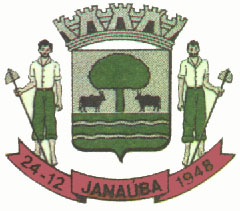 PREFEITURA MUNICIPAL DE JANAÚBA - ESTADO DE MINAS GERAISCNPJ 18.017.392/0001-67Fone: 0** 38 3821-4009 – Fax: 0** 38 3821-4393Praça Dr. Rockert, 92 – Centro - CEP 39440-000 – Janaúba - MGSite: www.janauba.mg.gov.br  - Email: licitacao@janauba.mg.gov.brItemDescriçãoQuantidadeUnidadeValor do ItemValor TotalAmazonia Indústria e Comercio Ltda.Amazonia Indústria e Comercio Ltda.Amazonia Indústria e Comercio Ltda.Amazonia Indústria e Comercio Ltda.Amazonia Indústria e Comercio Ltda.Amazonia Indústria e Comercio Ltda.0003Achocolatado em Pó1.872Kg9,0016.848,000004Açucar Cristal5.283Pct11,7061.811,100006Adoçante Liquido264Fr4,401.161,600010Amendoim296Pct10,353.063,600011Amido de Milho500Pct5,902.950,000013Polvilho Doce7.055Kg7,4552.559,750014Arroz Tipo 1 Agulhinha7.055Pct15,50109.352,500025Bolacha de Sal336Kg11,353.813,600026Biscoito Cream Cracker5.788Pct4,0423.383,520027Biscoito de Leite2.940Pct5,1815.229,200028Biscoito Maisena4.268Pct4,8020.486,400034Caldo de Carne e Galinha746CX11,158.317,900036Canjica de Milho Branca64Un1,65105,600037Canjiquinha de milho600Kg1,721.032,000046Cereal a Base de Farinha de Arroz150Un9,601.440,000053Coco Ralado2.155Un3,307.111,500054Colorau99Kg12,901.277,100057Creme de Leite316Un2,95932,200063Extrato de Tomate714Un9,256.604,500064Farinha de Mandioca2.234Kg4,6010.276,400065Farinha de Rosca84Kg4,60386,400066Farinha de Trigo Especial514Kg3,001.542,000067Farinha láctea200Lta16,103.220,000068Feijão Carioca8.720Pct3,8933.920,800069Feijão Preto3.300Pct5,3517.655,000070Fermento em Pó1.066Un6,506.929,000074Fubá de Milho Fino1.588Un2,303.652,400075Gelatina em Pó2.810Un11,1031.191,000078Bolacha Doce Tipo Maria134Kg8,451.132,300083Leite Condensado475Un6,853.253,750084Leite Em Pó20.200Pct15,20307.040,000093Macarrão Tipo Espaguete3.850Kg3,5013.475,000094Macarrao tipo Parafuso2.740Kg3,609.864,000095Macarrão Tipo Conchinha2.000Pct3,907.800,000096Maionese156Un7,201.123,200102Margarina Vegetal222Un5,471.214,340106Milho Canjica1.275Un1,652.103,750107Milho de Pipoca2.717Pct2,807.607,600108milho verde em conserva415Lta14,105.851,500109Milho Verde em Conserva300Un1,75525,000110Mistura para Bolo112Un3,80425,600115Mucilon72Lta10,10727,200117Oleo de Soja660Un3,882.560,800137Pó Para Pudim (Sabores Variados)300Un2,60780,000140PTS - Proteina Texturizada de Soja6.010Kg16,85101.268,500146Sal refinado3.161Kg1,003.161,000153Tempero Alho e Sal386Kg10,003.860,000159Vinagre de Vinho428Un3,701.583,60Total do Fornecedor: 921.610,21Total do Fornecedor: 921.610,21Total do Fornecedor: 921.610,21Total do Fornecedor: 921.610,21Total do Fornecedor: 921.610,21Total do Fornecedor: 921.610,21Casa de Carnes Algodões LtdaCasa de Carnes Algodões LtdaCasa de Carnes Algodões LtdaCasa de Carnes Algodões LtdaCasa de Carnes Algodões LtdaCasa de Carnes Algodões Ltda0015Asas de frango temperada360Kg14,605.256,000040Carne Suína300Kg14,904.470,000041Carne de Sol Bovina Salgada348Kg20,557.151,400042Carne bovina variada de 1ª232Kg23,305.405,600043Carne Alcatra300Kg22,206.660,000056Coxa e SobreCoxa de Frango240Kg7,951.908,000113Mortadela96Kg10,501.008,000116Queijo Mussarela120Kg23,202.784,000139Apresuntado490Kg20,9510.265,50Total do Fornecedor:44.908,50Total do Fornecedor:44.908,50Total do Fornecedor:44.908,50Total do Fornecedor:44.908,50Total do Fornecedor:44.908,50Total do Fornecedor:44.908,50Comercial AngosComercial AngosComercial AngosComercial AngosComercial AngosComercial Angos0039Carne Bovina (variada)6.296Kg18,50116.476,000071Filé de Frango Sem Osso5.400Kg10,5056.700,000072Frango Congelado Inteiro600Kg5,803.480,000090Linguiça toscana5.540Kg14,7581.715,000091Linguiça defumada4.300Kg15,2065.360,000111Moela de Frango (Miudos)2.000Kg7,4014.800,000127Peito de Franco sem osso5.562Kg8,9049.501,800147Salsicha1.260Kg5,006.300,000156Toucinho de Porco400Kg7,252.900,00Total do Fornecedor: 397.232,80Total do Fornecedor: 397.232,80Total do Fornecedor: 397.232,80Total do Fornecedor: 397.232,80Total do Fornecedor: 397.232,80Total do Fornecedor: 397.232,80Luciene Maria Miguel & CIA Ltda-MELuciene Maria Miguel & CIA Ltda-MELuciene Maria Miguel & CIA Ltda-MELuciene Maria Miguel & CIA Ltda-MELuciene Maria Miguel & CIA Ltda-MELuciene Maria Miguel & CIA Ltda-ME0031Café Torrado e Moido1.854Kg20,3537.728,90Total do Fornecedor: 37.728,90Total do Fornecedor: 37.728,90Total do Fornecedor: 37.728,90Total do Fornecedor: 37.728,90Total do Fornecedor: 37.728,90Total do Fornecedor: 37.728,90Total Geral: 1.401.660,41Total Geral: 1.401.660,41Total Geral: 1.401.660,41Total Geral: 1.401.660,41Total Geral: 1.401.660,41Total Geral: 1.401.660,41Marco Antonio de CarvalhoPregoeiroJuscilane Santos BarbosaApoioRenato Ramos FloresApoio